E7 - Mother’s DayWe celebrate Mother’s Day with a song and a craft activity.ContentChildren learn a song about Mother’s Day and make a card for their mother. Language objectivesTo learn new vocabulary and structures related to their everyday life with their mother, such as: My mum cooks for me, combs my hair, plays with me, etc.To learn the language of wishes that can be found in Mother’s Day cards, such as: I love you mummy/ My mummy is the best/ Mum I love you / Lots of love for mum, etc.                                                                                                                                                                                                                                                                                                                                                                                                                                                                                                                                                                                                                                                                                                                                                                                                                                                                                                                                                                                                                                                                                                                                                                                                                                                                                                                                                                                                                                                                                                                                                                                                                                                                                                                                                                                                                                                                                                                                                                                                                                                                                                                                                                                                                                                                                                                                                                                                                                                                                                                                                                                                                                                                                                                                                                                                                                                                                                                                                                                                                                                                                                                                                                                                                                                                                                                                                                                                                                                                                                                                                                                                                                                                                                                                                                                                                                                                                                                                                                                                                                                                                                                                                                                                                                                                                                                                                                                                                                                                                                                                                                                                                                                                                                                                                                                                                                                                                                                                                                                                                                                                          Pedagogical objectivesTo make them aware of the role their mother plays in their lives and their daily routine To raise multicultural awareness through their familiarization with mothers’ daily lives around the worldTo be actively involved in the learning process through songs and movementTo develop their artistic skills and their ability to create unique things with their handsMaterials:Pictures of mothers (B_E07_C01)Colour pencils or markersScissors GlueColour paperboardCD (B_E07_M01, B_E07_M02)Equipment:CD player and/or P/CWorksheets: B_E07_W01, B_E07_W02Suggested online material:For additional pictures
http://www.visualphotos.com/For additional songs
http://www.mothersdaycelebration.com/mothers-day-songs3.htmlFor the creation of the card
http://www.dltk-holidays.com/mom/mmomwindowcard.html
http://www.dltk-holidays.com/mom/mmomfoldcard.htmlSuggested time: 2 teaching hoursSuggested procedureStep 1 We tell children that we are going to talk about our mothers and how much we love them. We explain that all children around the world love their mums and that’s why there is a special day to honour them every year (the 2nd Sunday of May). Then, we show them pictures of mothers with their children from all over the world engaged in different activities (B_E07_C01). Getting ideas from the pictures, we talk about mothers in different parts of the world. We may say for example: - Look at this mum! She is in the Philippines/Asia. She feeds her baby. This mum is in Nigeria/Africa. She carries her baby on her back. This mum is in Congo/Africa. Her little girl is sick. She takes her little girl to the doctor. This mum is in London/Europe. She plays with her children, etc.Once in a while, we make a brief pause asking children to repeat the new words or phrases they have learnt and we encourage them to participate in the discussion asking them questions. For example:- Where is this mum?
- In Africa.
- What is she wearing?
- Α dress…
- Is she pretty?
- Yes, she is pretty!
- What does she do for her little girl?
- She takes her to the doctor.
- Why?
- Is the girl sick?/ Is the little girl happy/scared / etc.?Step 2 We ask children to think about what their mothers do for them every day and then mention a few things. We ask them: - What does your mummy do for you?We help them when necessary providing the word/ phrases they need and ask them to repeat them after us. The input/output may be the following: - My mum cooks for me/ plays with me/takes me to the doctor/ takes me to school/ reads to me/ loves me/ hugs me/ kisses me/ takes care of me/makes my bed/ washes my clothes/ tidies up my room, etc.Step 3 We tell them that we are going to sing the song ‘Mother’s Care’, which talks about mothers’ care (B_E07_M01, lyrics). We sing the song while moving and miming the lyrics. Then, we repeat the procedure, encouraging the gradual participation of students. We move on to the next stanza only when we are sure that the children have learnt the lyrics and the related gestures/movements. Children stand up in groups and sing the song miming at the same time. In the song ‘Mother’s Care’, we can improvise and come up with our own lyrics, based on the needs of our class, i.e. instead of ‘prays with me’, we can say ‘prays for me’. If praying is a sensitive issue for our class and we do not want to deal with it, we can replace it with something else, such as dances/ runs with me, etc. Step 4 Then, we explain that we are going to make some craft work, which they are going to offer to their mothers as a gift for Mother’s Day. Students learn to say:  ‘I love you, mummy! or My mummy’s the best or Mum, I love you! or Lots of love for mum’...We give them any worksheet they like to colour it (B_E07_W01, B_E07_W02). When they have finished, they show their cards to their classmates and give it to their mothers at the end of the lesson singing ‘It’s your special day’ (B_E07_M02, lyrics).Educational material(Click on the archive to download the material) 
Pictures
WorksheetsAudio materialB_E07_M01: Mother’s careB_E07_M02: It’s your special dayLyricsMOTHER’S CAREThis is the way Mother takes me to school (we walk holding hands with a fellow student)
Takes me to school, takes me to school 
This is the way Mother takes me to school 
This is the way Mother takes me to school 
Mother cares for meThis is the way Mother cooks for me (pretending that we are stirring the food)
Cooks for me, cooks for me 
This is the way Mother cooks for me 
This is the way Mother cooks for me 
Mother cares for meThis is the way Mother plays with me (pretending we are playing with a doll or a car)
Plays with me, plays with me 
This is the way Mother plays with me 
This is the way Mother plays with me 
Mother cares for meThis is the way Mother gives me a hug (hugging ourselves)
Gives me a hug, gives me a hug
This is the way Mother gives me a hug 
This is the way Mother gives me a hug 
Mother cares for me

This is the way Mother reads to me (pretending we are reading a book)
Reads to me, reads to me 
This the way Mother reads to me 
This the way Mother reads to me 
Mother cares for me

This is the way Mother prays for me (pretending we are praying drawing our palms together)
Prays with me, prays with me
This is the way Mother prays with me 
This is the way Mother prays with me 
Mother cares for meIT'S YOUR SPECIAL DAY 
Mummy, it's your special day
And it's time for me to say
I’m glad for the things you do
Thank you, Mummy, I love you!MAKING A CARD FOR MOTHER’S DAYA simple and easy-to-make cardWe have got an A4 card divided into two parts. On one side, we draw a flower, a heart, a star, etc. Then we cut it following the outline and colour the rest of it. We fold it and we have a window-like card. Children can write their wishes inside, e.g. ‘Μum I love you, lots of love for mum’, etc.Four-fold cardChildren colour the card (the letters and the pots with the flowers). We write our wishes in the empty space between the two pots (the children can tell us their wishes in Greek and we can translate them into English). Alternatively, the students can draw something on this space on their own. Then, the children glue the card on coloured paperboard and cut it following the outline.They fold the card following the outline. Then they fold the external outline (above the pots) and there is a pot formed with the word ‘Mum’ written on top. When they open the card, they can see their wishes or the drawing they have made for their mother.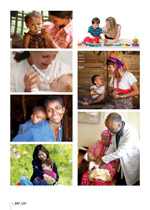 B_E07_C01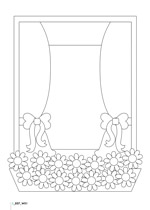 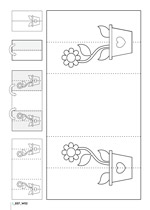 B_E07_W01B_E07_W02